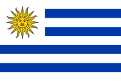 RECTIFICACIÓN PARTIDA DE NACIMIENTO DE PERSONA TRANSEXUALSuprema Corte de Justicia de Uruguay 139/1997Antecedentes Solicita que se haga lugar a la rectificación del acta de nacimiento originaria en lo relativo a su "nombre" y al "sexo", a partir de la fecha de la intervención quirúrgica de adecuación de su apariencia sexual morfológica originaria al sexo sico-emocional-social.Sentencia  Haciendo lugar al recurso de casación y, en su mérito, se anula la sentencia impugnada, admitiéndose la demanda y, por lo tanto, se ordena la rectificación de la partida de f. 2, en la forma peticionada.